Course Revision Proposal Form[x]	Undergraduate Curriculum Council  [ ]	Graduate CouncilSigned paper copies of proposals submitted for consideration are no longer required. Please type approver name and enter date of approval.  Email completed proposals to curriculum@astate.edu for inclusion in curriculum committee agenda. 1. Contact Person (Name, Email Address, Phone Number)2. Proposed Starting Term and Bulletin Year for Change to Take Effect3. Current Course Prefix and Number 3.1 – []	Request for Course Prefix and Number change 	If yes, include new course Prefix and Number below. (Confirm that number chosen has not been used before. For variable credit courses, indicate variable range. Proposed number for experimental course is 9. )3.2 –  	If yes, has it been confirmed that this course number is available for use? 		If no: Contact Registrar’s Office for assistance. 4. Current Course Title 	4.1 – [] 	Request for Course Title Change 	If yes, include new Course Title Below.  If title is more than 30 characters (including spaces), provide short title to be used on transcripts. Please indicate if this course will have variable titles (e.g. independent study, thesis, special topics).5. – [ ] 	Request for Course Description Change. 	If yes, please include brief course description (40 words or fewer) as it should appear in the bulletin.6. – [ ] 	Request for prerequisites and major restrictions change.(If yes, indicate all prerequisites. If this course is restricted to a specific major, which major. If a student does not have the prerequisites or does not have the appropriate major, the student will not be allowed to register). 	Are there any prerequisites?   If yes, which ones?  Why or why not?  	Is this course restricted to a specific major?  If yes, which major?	 7. – [ ] 	Request for Course Frequency Change (e.g. Fall, Spring, Summer).   		a.   If yes, please indicate current and new frequency: 8. – [	Request for Class Mode Change.  If yes, indicate if this course will be lecture only, lab only, lecture and lab, activity, dissertation, experiential learning, independent study, internship, performance, practicum, recitation, seminar, special problems, special topics, studio, student exchange, occupational learning credit, or course for fee purpose only (e.g. an exam)?  Please indicate the current and choose one.9. – [] 	Request for grade type change.  If yes, what is the current and the new grade type (i.e. standard letter, credit/no credit, pass/fail, no grade, developmental, or other [please elaborate])10.  	Is this course dual listed (undergraduate/graduate)?   	a.   If yes, indicate course prefix, number and title of dual listed course.11.  	Is this course cross listed?   (If it is, all course entries must be identical including course descriptions. Submit appropriate documentation for requested changes. It is important to check the course description of an existing course when adding a new cross listed course.)11.1 – If yes, please list the prefix and course number of cross listed course.11.2 –  	Are these courses offered for equivalent credit? 			Please explain.   12.  	Is this course change in support of a new program?   a.    If yes, what program? 13.  	Does this course replace a course being deleted?   a.    If yes, what course?14.  	Will this course be equivalent to a deleted course or the previous version of the course?   a.    If yes, which course?15.  	Does this course affect another program?  If yes, provide confirmation of acceptance/approval of changes from the Dean, Department Head, and/or Program Director whose area this affects.16. 	Does this course require course fees?  	If yes: Please attach the New Program Tuition and Fees form, which is available from the UCC website.Revision Details17. Please outline the proposed revisions to the course. Include information as to any changes to course outline, special features, required resources, or in academic rationale and goals for the course.Changes to the course outline will be minimal. The primary difference going forward from how this course has been taught previously will be to emphasize and expound more on the diverse functionality of spreadsheet software and applications as an analytic tool as opposed to a primary focus on farm record-keeping and using spreadsheets as a method of analyzing financial/accounting documents.  One other important change will be to add a Fall section of the course to expand student access to it. No other changes are proposed. 18. Please provide justification to the proposed changes to the course.  Through both internal observations and feedback from area employers serving as industry partners, we’ve determined that our students need much better training in spreadsheet functionality and use to better prepare them for likely career paths in the agribusiness field. Course material and focus has already been expanded to meet this need. Renaming the course to “Decision Tools for Agribusiness” is merely a recognition of that expanded focus on functionality and data analysis over simple record-keeping. Adding a Fall section of the course will also expand the number of students who are able to develop skills in this very important area. Additionally, for this course we are restricted to using a computer lab with only 26 available seats. That’s an insufficient number to have access to the course only on a once-per-year basis given the number of students needing it to graduate. 19.  	Do these revisions result in a change to the assessment plan? 	*If yes: Please complete the Assessment section of the proposal on the next page. 	*If no: Skip to Bulletin Changes section of the proposal. *See question 19 before completing the Assessment portion of this proposal. AssessmentRelationship with Current Program-Level Assessment Process20.  What is/are the intended program-level learning outcome/s for students enrolled in this course?  Where will this course fit into an already existing program assessment process? 21. Considering the indicated program-level learning outcome/s (from question #23), please fill out the following table to show how and where this course fits into the program’s continuous improvement assessment process. For further assistance, please see the ‘Expanded Instructions’ document available on the UCC - Forms website for guidance, or contact the Office of Assessment at 870-972-2989. 	(Repeat if this new course will support additional program-level outcomes) Course-Level Outcomes22. What are the course-level outcomes for students enrolled in this course and the associated assessment measures? (Repeat if needed for additional outcomes)Bulletin Changes*change affects page 103 in the course bulletinAGEC 3003, Agricultural MarketingAGEC 3013, Agricultural Records Decision Tools for AgribusinessAGEC 3063, Agricultural Sales and Services*change affects page 108 in the course bulletinSelect one of the following:   AGEC 3013, Agricultural Records Decision Tools for Agribusiness   AGST 3503, Geospatial Data Applications*change affects page 113 in the course bulletinMajor Requirements:   AGEC 3013, Agricultural Records Decision Tools for Agribusiness OR   CIT 1503, Microcomputer Applications*change affects page 114 in the course bulletinMajor Requirements:   AGEC 3013, Agricultural Records Decision Tools for Agribusiness OR   CIT 1503, Microcomputer Applications*change affects page 115 in the course bulletinAGEC 3003, Agricultural MarketingAGEC 3013, Agricultural Records Decision Tools for AgribusinessAGEC 4033, Agricultural Law*change affects page 419 in the course bulletinAGEC 3003. Agricultural Marketing Present and alternative systems of marketing farm products. The principles, functions, channels, and agencies involved are described. Emphasis is on measurement of demand, costs, and efficiencies. Prerequisite, AGEC 1003 or ECON 2313 or ECON 2323. Fall.AGEC 3013. Agricultural Records Decision Tools for Agribusiness	Selection of appropriate systems for farm records and agribusiness applications, computerized business accounting data analysis, spreadsheets and decision aids, and word processing applications for reports and communication. Prerequisite, AGEC 1003 or ECON 2313 or ECON 2323. Fall, Spring.AGEC 3023. Cooperatives Organization, capitalization, and management of cooperative businesses. Operational practices and problems. Role of cooperative organizations in agricultural business. Prerequisite, AGEC 1003 or ECON 2313 or ECON 2323. Spring.For Academic Affairs and Research Use OnlyFor Academic Affairs and Research Use OnlyCIP Code:  Degree Code: 
Department Curriculum Committee ChairCOPE Chair (if applicable) 
Department Chair: Head of Unit (If applicable)                          
College Curriculum Committee ChairUndergraduate Curriculum Council Chair 
College DeanGraduate Curriculum Committee ChairGeneral Education Committee Chair (If applicable)                         Vice Chancellor for Academic AffairsProgram-Level Outcome 1 (from question #23)Assessment MeasureAssessment TimetableWho is responsible for assessing and reporting on the results?Outcome 1Which learning activities are responsible for this outcome?Assessment Measure Instructions Please visit http://www.astate.edu/a/registrar/students/bulletins/index.dot and select the most recent version of the bulletin. Copy and paste all bulletin pages this proposal affects below. Follow the following guidelines for indicating necessary changes. *Please note: Courses are often listed in multiple sections of the bulletin. To ensure that all affected sections have been located, please search the bulletin (ctrl+F) for the appropriate courses before submission of this form. - Deleted courses/credit hours should be marked with a red strike-through (red strikethrough)- New credit hours and text changes should be listed in blue using enlarged font (blue using enlarged font). - Any new courses should be listed in blue bold italics using enlarged font (blue bold italics using enlarged font)You can easily apply any of these changes by selecting the example text in the instructions above, double-clicking the ‘format painter’ icon   , and selecting the text you would like to apply the change to. 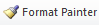 Please visit https://youtu.be/yjdL2n4lZm4 for more detailed instructions.